тел.: (8-84348) 38-0-40, факс: (8-84348) 38-0-40, Arhan.Nsm@tatar.ru______ПОСТАНОВЛЕНИЕ                                                                                                            КАРАРот «14» марта 2024года                                                                                                         № 1О назначении публичных слушаний об утверждении отчета «Об исполнении бюджета Архангельского сельского поселения Новошешминского муниципального района Республики Татарстан за 2023 год»    В соответствии со статьей 19 Устава муниципального образования Архангельское сельское поселение Новошешминского муниципального района Республики Татарстан, «Положением о бюджетном устройстве и бюджетном процессе в Архангельском сельском поселении Новошешминского муниципального района Республики Татарстан», утвержденное решением Совета Архангельского сельского поселения Новошешминского муниципального района Республики Татарстан 12.11.2019 №62-135, Положением о порядке организации и проведения публичных слушаний в муниципальном образовании Архангельское сельское поселение Новошешминского муниципального района Республики Татарстан, утвержденное решением Совета Архангельского сельского поселения Новошешминского муниципального района Республики Татарстан 15.07.2022 №25-79, в целях соблюдения прав жителей Архангельского сельского поселения Новошешминского муниципального района Республики Татарстан на участие в обсуждении утверждения отчета «Об исполнении бюджета Архангельского сельского поселения Новошешминского муниципального района Республики Татарстан за 2023 год» ПОСТАНОВЛЯЮ:Провести публичные слушания об утверждении отчета «Об исполнении бюджета Архангельского сельского поселения Новошешминского муниципального района Республики Татарстан за 2023 год» «29» марта 2024 года в 17.10 час. в актовом зале Архангельского СДК по адресу: ул. Горького, д.21а, с. Слобода Архангельская, Новошешминский район, Республика Татарстан.      Порядок публичных слушаний осуществляется в соответствии с Положением о порядке организации и проведения публичных слушаний в муниципальном образовании Архангельское сельское поселение Новошешминского муниципального района Республики Татарстан, утвержденным решением Совета Архангельского сельского поселения Новошешминского муниципального района Республики Татарстан 15.07.2022 №25-79.Утвердить Порядок учета предложений к утверждению отчета «Oб исполнении бюджета Архангельского сельского поселения Новошешминского муниципального района Республики Татарстан за 2023 год» (прилагается).Секретарю Исполнительного комитета Архангельского сельского поселения Новошешминского муниципального района Республики Татарстан обеспечить проведение публичных слушаний, прием и учет предложений граждан к утверждению отчета «Об исполнении бюджета Архангельского сельского поселения Новошешминского муниципального района Республики Татарстан за 2023 год» и представить протокол публичных слушаний до 06.04.2024 г.Обнародовать (опубликовать) настоящее постановление на официальном сайте Новошешминского муниципального района на Портале муниципальных образований Республики Татарстан в информационно- телекоммуникационной сети «Интернет»: https// novosheshminsk.tatarstan.ru/.  Контроль за исполнением настоящего постановления оставляю за собой.Глава Архангельского сельского поселения Новошешминского муниципального района    Республики Татарстан                                                                                Н.А. Сердюк			Приложение к постановлению Главы Архангельского сельского поселения Новошешминского муниципального    района Республики Татарстан От 14  марта  2024 года № 1Порядокучета предложений к проекту изменений, вносимых в  проект решения Совета Архангельского сельского поселения Новошешминского муниципального района Республики Татарстана «Об утверждении отчета «Об исполнении бюджета Архангельского  сельского поселения Новошешминского муниципального района Республики Татарстан за 2024 год»   1. Предложения к проекту изменений, вносимых в проект «Об утверждении отчета «Об исполнении бюджета Архангельского сельского поселения Новошешминского муниципального района Республики Татарстан за 2023 год», вносят в Совет Архангельского сельского поселения Новошешминского муниципального района Республики Татарстан по адресу: 423182, Республика Татарстан, Новошешминский район, с. Слобода Архангельская, ул. Горького, дом 21а в письменной форме секретарю Исполнительного комитета Архангельского сельского поселения Новошешминского муниципального района Республики Татарстан.     Предложения принимаются в рабочие дни с 08.00 до 16.00 часов со дня обнародования на официальном портале правовой информации Республики Татарстан в информационно - телекоммуникационной сети «Интернет» по электронному адресу: httрs://рravо.tatаrstаn.гu.       2. Заявки на участие в публичных слушаниях с правом выступления подаются по адресу: 423182, Республика Татарстан, Новошешминский район, с. Слобода Архангельская, ул. Горького, дом 21а  лично или по почте (с пометкой на конверте «обсуждение Бюджета»).ГЛАВААРХАНГЕЛЬСКОГОСЕЛЬСКОГО ПОСЕЛЕНИЯ  НОВОШЕШМИНСКОГОМУНИЦИПАЛЬНОГО РАЙОНАРЕСПУБЛИКИ ТАТАРСТАНУл. Горького, 21Ас. Слобода Архангельская, 423182-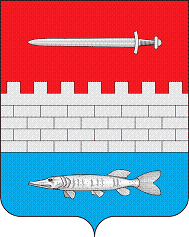 ТАТАРСТАНРЕСПУБЛИКАСЫЯҢА ЧИШМӘМУНИЦИПАЛЬ РАЙОНЫБАШ АРХАНГЕЛЬСК АВЫЛ ҖИРЛЕГЕ БАШЛЫГЫГорький ур., 21ААрхангел Бистәсе, 423182